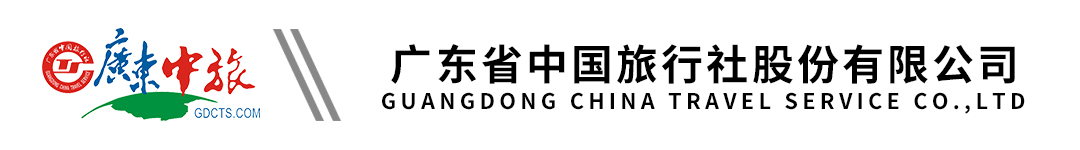 【潮玩武功山】江西+长沙高铁4天 | 宜春进 长沙南出 | 绝美武功山 | 万亩高山草甸 | 千年温汤古镇 | 橘子洲 | 岳麓山行程单行程安排费用说明自费点其他说明产品编号XLC-20230203-L6出发地广州市目的地江西省行程天数4去程交通高铁返程交通高铁参考航班广州南-宜春G1404/15:55-19:32广州南-宜春G1404/15:55-19:32广州南-宜春G1404/15:55-19:32广州南-宜春G1404/15:55-19:32广州南-宜春G1404/15:55-19:32产品亮点★度假首选：在绝美武功山领略云中草原的辽阔壮美；★度假首选：在绝美武功山领略云中草原的辽阔壮美；★度假首选：在绝美武功山领略云中草原的辽阔壮美；★度假首选：在绝美武功山领略云中草原的辽阔壮美；★度假首选：在绝美武功山领略云中草原的辽阔壮美；天数行程详情用餐住宿D1广州南-宜春-温汤镇早餐：X     午餐：X     晚餐：X   温汤镇入住：TOWO上品温泉度假酒店(明月山温汤店)或宜春硒泉宾馆或江西矿疗温泉酒店或其他同级酒店D2温汤镇-武功山-温汤镇早餐：酒店早餐     午餐：X     晚餐：团餐   温汤镇入住：TOWO上品温泉度假酒店(明月山温汤店)或宜春硒泉宾馆或江西矿疗温泉酒店或其他同级酒店D3温汤镇-长沙市区自由活动早餐：酒店含早     午餐：团餐     晚餐：X   长沙入住：维也纳酒店或智好酒店或同级D4橘子洲-岳麓山-长沙南-广州南早餐：酒店含早     午餐：X     晚餐：X   无费用包含1.交通：广州南-宜春，长沙南-广州南，往返动车/高铁二等票；1.交通：广州南-宜春，长沙南-广州南，往返动车/高铁二等票；1.交通：广州南-宜春，长沙南-广州南，往返动车/高铁二等票；费用不包含1. 不含广州南站往返接送，请客人自行前往广州南站刷身份证进站乘车。1. 不含广州南站往返接送，请客人自行前往广州南站刷身份证进站乘车。1. 不含广州南站往返接送，请客人自行前往广州南站刷身份证进站乘车。项目类型描述停留时间参考价格武功山往返缆车不含武功山往返缆车175元/人¥(人民币) 175.00橘子洲景区环保车20元/人不含橘子洲景区环保车20元/人¥(人民币) 20.00预订须知一、报名参团须知，请认真阅读，并无异议后于指定位置签名确认：温馨提示1、忌分散活动。如果是一伙人去旅游，最好不要各有各的节目，不要擅自离队。